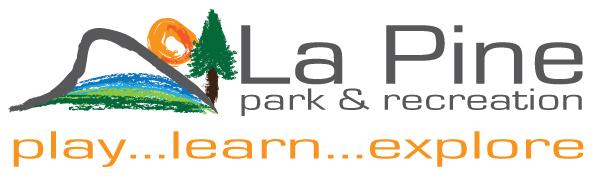 13th Annual Trunk or Treat Registration Form4:00 pm – 7:00 pm | Sunday October 31, 2021Your trunk/booth will need to be set up with decorations, treats and staff in costume no later than 3:30pm on the day of the event. Candy must be individually wrapped. Please plan on providing a minimum of 1,500 pieces if you are going to hand out more than one piece per person. Ideas: face painting, doughnut eating contest, cake walk, fish toss, dart toss, bean bag toss, hoop the bottle, balloon tying, etc. (No apple dunking or similar games due to sanitation). Each booth is responsible for their own activities and allotted space. The La Pine Park & Recreation District is not responsible for sponsor set-­up, games or hand-­outs. Please submit the form below to reserve your space.Organization:		___________________________________________________Contact Person:	___________________________________________________Phone Number:	___________________________________________________Email:			___________________________________________________Describe your Trunk/Booth__________________________________________________________________________________________________________________________________________________________________________________________________________________________Do you need power for your trunk/booth? Yes___     No____I hereby register my trunk or booth through the La Pine Park & Recreation District and authorize the staff and volunteers to direct me in participation in the activities. I know of no mental or physical problems, which may affect my ability to safely participate in this event. I authorize the staff and/or volunteers to attend to any health problem or injury to me that may occur while participating. I hereby release and hold harmless the staff and volunteers of La Pine Park & Recreation District, La Pine Park & Recreation District event attendees, Agents and Board of Directors, from any liability that may arise from my participation. I acknowledge that I am responsible for any medical expenses due to my illness or injury.I have read and understand the release and waiver of liability above.Signature__________________________________________Date_____________________Please drop off your application to the LPRD office or outside in the black drop box.  You can also scan and email your application to shannon.palmer@lapineparks.org